§2-201.  Formal requirements: statute of frauds(1).   Except as otherwise provided in this section, a contract for the sale of goods for the price of $500 or more is not enforceable by way of action or defense unless there is some writing sufficient to indicate that a contract for sale has been made between the parties and signed by the party against whom enforcement is sought or by his authorized agent or broker.  A writing is not insufficient because it omits or incorrectly states a term agreed upon but the contract is not enforceable under this subsection beyond the quantity of goods shown in such writing.(2).   Between merchants if within a reasonable time a writing in confirmation of the contract and sufficient against the sender is received and the party receiving it has reason to know its contents, it satisfies the requirements of subsection (1) against such party unless written notice of objection to its contents is given within 10 days after it is received.(3).   A contract which does not satisfy the requirements of subsection (1) but which is valid in other respects is enforceable(a).  If the goods are to be specially manufactured for the buyer and are not suitable for sale to others in the ordinary course of the seller's business and the seller, before notice of repudiation is received and under circumstances which reasonably indicate that the goods are for the buyer, has made either a substantial beginning of their manufacture or commitments for their procurement; or(b).  If the party against whom enforcement is sought admits in his pleading, testimony or otherwise in court that a contract for sale was made, but the contract is not enforceable under this provision beyond the quantity of goods admitted; or(c).  With respect to goods for which payment has been made and accepted or which have been received and accepted (section 2‑606).The State of Maine claims a copyright in its codified statutes. If you intend to republish this material, we require that you include the following disclaimer in your publication:All copyrights and other rights to statutory text are reserved by the State of Maine. The text included in this publication reflects changes made through the First Regular and First Special Session of the 131st Maine Legislature and is current through November 1. 2023
                    . The text is subject to change without notice. It is a version that has not been officially certified by the Secretary of State. Refer to the Maine Revised Statutes Annotated and supplements for certified text.
                The Office of the Revisor of Statutes also requests that you send us one copy of any statutory publication you may produce. Our goal is not to restrict publishing activity, but to keep track of who is publishing what, to identify any needless duplication and to preserve the State's copyright rights.PLEASE NOTE: The Revisor's Office cannot perform research for or provide legal advice or interpretation of Maine law to the public. If you need legal assistance, please contact a qualified attorney.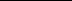 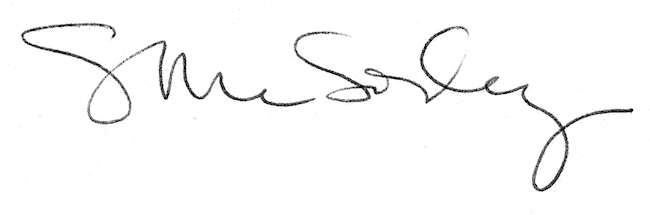 